PLUTO Plant Variety DatabaseDocument prepared by the Office of the UnionDisclaimer:  this document does not represent UPOV policies or guidanceExecutive summary	The purpose of this document is to report on developments concerning the PLUTO plant variety database.	The CAJ is invited to note:	(a)	that a webinar (in English) was held on June 30, 2020, to provide an overview of changes to the PLUTO database and to provide users with an opportunity to provide feedback on the proposed design and new features;	(b)	that a survey was sent to all UPOV bodies, PLUTO Users and participants in the June 30 webinar to enhance the understanding of users’ needs;	(c)	that the new design of the PLUTO database will be based on the feedback received from the June 30 webinar and subsequent survey;	(d)	that the free and premium services are planned to be made available for a limited time after the launch of the new PLUTO design in order to test the new PLUTO design and to provide an opportunity for users to assess whether to use the free service or premium service;	(e)	that webinars will be organized to demonstrate the new PLUTO design and features;	(f)	the plans to improve the quality of data through new data quality checks and by providing assistance that will enable members of the Union to start to provide data for the first time or to provide data more frequently;	(g)	the series of webinars and individual virtual meetings, as required, with data contributors on the new arrangements for data contributors;	(h)	the summary of contributions to the PLUTO database from 2015 to 2020, as presented in Annex II;  and	(i)	that a demonstration of the new PLUTO database design and features, and new arrangements for contributing data, will be made at the seventy-seventh session of the CAJ.PLUTO service	The Council, at its fifty-third ordinary session, held in Geneva on November 1, 2019 (see document C/53/15, paragraph 23), decided to discontinue the arrangement between UPOV and WIPO concerning the UPOV Plant Variety Database (UPOV-WIPO arrangement) as soon as the knowledge transfer and rationalization of the PLUTO database data management had been completed to the satisfaction of the Office of the Union.  The Council further decided to approve the following approach for the PLUTO database from November 2020:free option:  the PLUTO database with a search function would be free to all users.  Search results would be limited to an on-screen display of a single page of results.  There would be no facility to download search results or data from the PLUTO database;premium option:  users paying a fee would have access to all PLUTO database features and would be able to download data without restrictions.  The fee would be CHF 750 per annum;members of the Union and data contributors:  access to all PLUTO database “premium” features would be free to all members of the Union and data contributors (i.e. OECD);  andaccess to PLUTO data could also be granted in cases approved by the Consultative Committee, in a similar way to the assistance provided by the Office of the Union to the International Treaty on Plant Genetic Resources for Food and Agriculture (ITPGRFA).	On June 30, 2020, a webinar (in English) was held to provide an overview of changes to the PLUTO database and to provide users with an opportunity to provide feedback on the proposed design and new features.  The webinar was attended by 185 participants.  Feedback from participants was arranged in the form of live polls during the webinar, a question and answer session at the end of the webinar and the possibility to send questions by e-mail after the webinar.  A video recording of the webinar without the live polls and question and answer session is available at https://www.wipo.int/multimedia-video/upov/en/upov_pluto_webinar_30_6_2020.mp4. 	On the basis of the feedback received during and after the webinar, it was concluded that a follow-up survey would provide a valuable opportunity to enhance the understanding of users’ needs.  An invitation to participate in a survey was sent to all UPOV bodies, PLUTO users and participants in the webinar.  	On the basis of the webinar and survey, the new design of the PLUTO database will be finalized.	In order to test the new PLUTO design and to provide an opportunity for users to assess whether to use the free service or premium service, it is planned to make the free and premium services available for free for a limited time after the launch of the new PLUTO design .  Webinars will also be organized at the time of the launch to demonstrate the new design and features.  More details about the timing of the launch and the webinars will be provided at the CAJ session and via the UPOV website, in due course.Support for data contributors	In addition to improving the service to users by improving the PLUTO design, it is also planned to improve the quality of data, through new data quality checks and by providing assistance that will enable members of the Union to start to provide data for the first time or to provide data more frequently.   	The Program for improvements to the PLUTO database (“Program”) reflecting amendments agreed by the CAJ, as provided in Annex I to this document, explains the aim with regard to assistance to contributors:   “2.	Provision of assistance to contributors“2.1	The PLUTO database administrator will continue to contact all members of the Union and contributors to the PLUTO database that do not provide data for the PLUTO database, do not provide data on a regular basis, or do not provide data with UPOV codes.  In each case, they will be invited to explain the type of assistance that would enable them to provide regular and complete data for the PLUTO database.“2.2	In response to the needs identified by members of the Union and contributors to the PLUTO database in 2.1, the PLUTO database administrator will seek to develop solutions for each of the PLUTO database contributors.“2.3	An annual report on the situation will be made to the Administrative and Legal Committee (CAJ) and Technical Committee (TC). 	The new arrangements for data contributors were explained during a series of webinars (English, French and Spanish) for contributors of data to PLUTO, organized from September 9 to 14, 2020.  Video recordings are available from the Office of the Union on request.  In addition individual virtual meetings will be organized with data contributors, as required.	Annex II to this document provides a summary of the contributions to the PLUTO database from 2015 to 2020.	A demonstration of the new PLUTO database design and features, and new arrangements for contributing data will be made at the seventy-seventh session of the CAJ. 	The CAJ is invited to note:	(a)	that a webinar (in English) was held on June 30, 2020, to provide an overview of changes to the PLUTO database and to provide users with an opportunity to provide feedback on the proposed design and new features;	(b)	that a survey was sent to all UPOV bodies, PLUTO Users and participants in the June 30 webinar to enhance the understanding of users’ needs;	(c)	that the new design of the PLUTO database will be based on the feedback received from the June 30 webinar and subsequent survey;	(d)	that the free and premium services are planned to be made available for a limited time after the launch of the new PLUTO design in order to test the new PLUTO design and to provide an opportunity for users to assess whether to use the free service or premium service;	(e)	that webinars will be organized to demonstrate the new PLUTO design and features;	(f)	the plans to improve the quality of data through new data quality checks and by providing assistance that will enable members of the Union to start to provide data for the first time or to provide data more frequently;	(g)	the series of webinars and individual virtual meetings, as required, with data contributors on the new arrangements for data contributors;	(h)	the summary of contributions to the PLUTO database from 2015 to 2020, as presented in Annex II;  and	(i)	that a demonstration of the new PLUTO database design and features, and new arrangements for contributing data, will be made at the seventy-seventh session of the CAJ.[Annexes follow]PROGRAM FOR IMPROVEMENTS TO THE PLANT VARIETY DATABASEas approved by the Administrative and Legal Committee (CAJ), 
at its fifty-ninth session, held in Geneva on April 2, 2009,
and amended by the CAJ at its sixty-fifth session, held in Geneva on March 21, 2012,
at its sixty-eighth session, held in Geneva on October 21, 2013, and, at its seventy-sixth session, held in Geneva on October 30, 20191.	Title of the Plant Variety DatabaseThe name of the Plant Variety Database is the “PLUTO database” (PLUTO = PLant varieties in the UPOV system:  The Omnibus).2.	Provision of assistance to contributors2.1	The PLUTO database administrator will continue to contact all members of the Union and contributors to the PLUTO database that do not provide data for the PLUTO database, do not provide data on a regular basis, or do not provide data with UPOV codes.  In each case, they will be invited to explain the type of assistance that would enable them to provide regular and complete data for the PLUTO database.2.2	In response to the needs identified by members of the Union and contributors to the PLUTO database in 2.1, the PLUTO database administrator will seek to develop solutions for each of the PLUTO database contributors.2.3	An annual report on the situation will be made to the Administrative and Legal Committee (CAJ) and Technical Committee (TC). 2.4	With regard to the assistance to be provided to contributors, the PLUTO database “General Notice and Disclaimer” states that “[…] All contributors to the PLUTO database are responsible for the correctness and completeness of the data they supply.  […]”.  Thus, in cases where assistance is provided to contributors, the contributor will continue to be responsible for the correctness and completeness of the data.  In cases where the PLUTO database administrator is requested by the contributor to allocate UPOV codes, or where it is considered to be appropriate to amend a UPOV code allocated by the contributor, the PLUTO database administrator will make proposals for approval by the contributor.  In the absence of responses within the designated time, the proposed UPOV codes will be used in the PLUTO database.  Where the contributor subsequently notifies the PLUTO database administrator of a need for correction, the correction will be made at the first opportunity, in accordance with Section 4 “Frequency of data updating”.3.	Data to be included in the PLUTO database3.1	Data format3.1.1	In particular, the following data format options to be developed for contributing data to the PLUTO database:(a)	data in XML format;(b)	data in Excel spreadsheets or Word tables;(c)	data contribution by on-line web form;(d)	an option for contributors to provide only new or amended data.   3.1.2	To consider, as appropriate, restructuring TAG items;  for example, where parts of the field are mandatory and other parts not.3.1.3	Subject to Section 3.1.4, the character set for data shall be the Extended ASCII [American Standard Code for Information Interchange] representation, as defined in ISO [International Standards Organization]/IEC [International Electrotechnical Commission] Standard 8859 1: 1998.3.1.4	In the case of data submitted for TAG <520>, <550>, <551>, <552>, <553>, <650> <651>, <652>, <750>, <751>, <752>, <753>, <760>, <950> and <960>, the data must be submitted in Unicode Transformation Format-8 (UTF-8).3.2	Data quality and completenessThe following data requirements to be introduced in the PLUTO database<800> example: 	“AB CD 20120119 source status”		or 	“AB CD 2012 source status”3.3	Mandatory and required “items”3.3.1	With respect to items that are indicated as “mandatory” in Section 3.2, data will not be excluded from the PLUTO database if that item is absent.  However, a report of the non­compliances will be provided to the contributor.3.3.2	A summary of non-compliances will be reported to the TC and CAJ on an annual basis.3.3.3	With respect to items that are indicated as “REQUIRED” in Section 3.2, data will be excluded from the PLUTO database if the required item is absent in Roman alphabet.3.4	Dates of commercialization3.4.1	An item has been created in the PLUTO database to allow for information to be provided on dates on which a variety was commercialized for the first time in the territory of application and other territories, on the following basis:Item <XXX>:  dates on which a variety was commercialized for the first time in the territory of application and other territories (not mandatory)3.4.2	The following disclaimer will appear alongside the title of the item in the database:“The absence of information in [item XXX] does not indicate that a variety has not been commercialized.  With regard to any information provided, attention is drawn to the source and status of the information as set out in the fields ‘Source of information’ and ‘Status of information’.  However, it should also be noted that the information provided might not be complete and accurate.”  4.	Frequency of data submissionContributors will be encouraged to provide data as soon as practical after it is published by the authority(ies) concerned.  The PLUTO database will be updated with new data as quickly as possible after receipt, in accordance with the uploading procedure.  The PLUTO database can, as necessary, be updated with corrected data, in accordance with the uploading procedure.5.	Disclaimer5.1	The following disclaimer appears on the PLUTO page of the UPOV website:“The data currently in the Plant Variety Database (PLUTO database) was last updated on [dd/mm/yyyy] . “To continue to the PLUTO page, you must first acknowledge the following disclaimer. “Please note that the information concerning plant breeders' rights provided in the PLUTO database does not constitute the official publication of the authorities concerned.  To consult the official publication, or to obtain details on the status and completeness of the information in the PLUTO database, please contact the relevant authority, contact details for which are provided at http://www.upov.int/members/en/pvp_offices.html.“All contributors to the PLUTO database are responsible for the correctness and completeness of the data they supply.  Users are particularly requested to note that it is not obligatory for members of the Union to supply data for the PLUTO database and, for those members of the Union who supply data, it is not obligatory to supply data for all items.”5.2	The following disclaimer appears with reports generated by the PLUTO database:“The data in this report was generated from the PLUTO database on [dd/mm/yyyy].   “Please note that the information concerning plant breeders' rights provided in the PLUTO database does not constitute the official publication of the authorities concerned. To consult the official publication, or to obtain details on the status and completeness of the information in the PLUTO database, please contact the relevant authority, contact details for which are provided at http://www.upov.int/members/en/pvp_offices.html.“All contributors to the PLUTO database are responsible for the correctness and completeness of the data they supply.  Users are particularly requested to note that it is not obligatory for members of the Union to supply data for the PLUTO database and, for those members of the Union who supply data, it is not obligatory to supply data for all items.” 6.	Common search platformA report on developments concerning the development of a common search platform will be made to the TC and CAJ.  Any proposals concerning a common search platform will be put forward for consideration by the TC and CAJ.REPORT ON DATA CONTRIBUTED TO THE PLANT VARIETY DATABASE BY MEMBERS OF THE UNION AND OTHER CONTRIBUTORS AND ASSISTANCE FOR DATA CONTRIBUTIONAPPENDIXPLUTO DATABASE COVERAGENotes:1.	Contributors provide data for previous years.  Therefore, a contributor providing data in, e.g. 2017, will be considered to have contributed data for 2015, 2016 and 2017.2.	See document C/53/INF/7 “Plant variety protection statistics for the period 2014-2018”. 3.	Status of information in the PLUTO database at August 21, 2020.4.	See Annex II, main table, for number of contributions by contributor.5.	This number is used to indicate the frequency with which PLUTO is updated with new data.  PLUTO is updated once per day if new contributions are received.  If multiple new contributions are received in a day, this will only count as a single update.  From 2020, updates due to technical issues are not counted. Row “C” provides an indication of the “theoretical” completeness of the PLUTO database on the basis of the UPOV members contributing data.Row “E” provides an indication of the actual completeness of data in the PLUTO database, reflecting:(i)	UPOV members that do not contribute to the PLUTO database;  and(ii)	contributors that have not provided complete data.[End of Annex II and of document]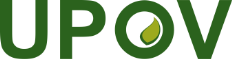 EInternational Union for the Protection of New Varieties of PlantsAdministrative and Legal CommitteeSeventy-Seventh Session
Geneva, October 28, 2020CAJ/77/8Original:  EnglishDate:  September 23, 2020TAGTAGDescription of ItemCurrent Status Proposed statusProposed statusDatabase developments required<000><000>Start of record and record status mandatorystart of record to be mandatorystart of record to be mandatorymandatory, subject to development of facility to calculate record status (by comparison with previous data submission), if required<190><190>Country or organization providing informationmandatorymandatory mandatory data quality check:  to verify against list of codes<010><010>Type of record and (variety) identifiermandatoryboth mandatory both mandatory (i)	meaning of “(variety) identifier” to be clarified in relation to item <210>;(ii)	to review whether to continue type of record “BIL”;(iii)	data quality check:  to check against list of types of record<500><500>Species--Latin namemandatory until UPOV code providedmandatory (even if UPOV code provided)mandatory (even if UPOV code provided)<509><509>Species--common name in Englishmandatory if no common name in national language (<510>) is given.not mandatorynot mandatory<510><510>Species--common name in national language other than Englishmandatory if no English common name (<509>) is given REQUIRED if <520> is providedREQUIRED if <520> is provided<520><520>Species--common name in national language other than English in non-Roman alphabetnot mandatorynot mandatory<511><511>Species--UPOV Taxon Code mandatory mandatorymandatory(i)	if requested, the PLUTO database administrator to provide assistance to the contributor for allocating UPOV codes;(ii)	data quality check:  to check UPOV codes against the list of UPOV codes; (iii)	data quality check: to check for seemingly erroneous allocation of UPOV codes (e.g. wrong code for species)DENOMINATIONSDENOMINATIONSDENOMINATIONSDENOMINATIONSDENOMINATIONSDENOMINATIONSDENOMINATIONS<540>Date + denomination, proposed, first appearance or first entry in data baseDate + denomination, proposed, first appearance or first entry in data basemandatory if no breeder’s reference (<600>) is given mandatory if no breeder’s reference (<600>) is given (i)	mandatory to have <540>, <541>, <542>, or <543> if <600> is not provided (ii)	date not mandatory (iii) REQUIRED if <550>, <551>, <552> or <553> are provided(i)	to clarify meaning and rename;(ii)	data quality check: mandatory condition in relation to other items<550>Date + denomination, proposed, first appearance or first entry in data base in non-Roman alphabetDate + denomination, proposed, first appearance or first entry in data base in non-Roman alphabetnot mandatory<541>Date + proposed denomination, publishedDate + proposed denomination, publishedsee <540>(i)	to clarify meaning and rename(ii)	data quality check: mandatory condition in relation to other items<551>Date + proposed denomination, published in non-Roman alphabetDate + proposed denomination, published in non-Roman alphabetnot mandatory<542>Date + denomination, approvedDate + denomination, approvedmandatory if protected or listedmandatory if protected or listedsee <540>(i)	to clarify meaning and rename;(ii)	to allow for more than one approved denomination for a variety (i.e. where a denomination is approved but then replaced)(iii)	data quality check: mandatory condition in relation to other items<552>Date + denomination, approved in non-Roman alphabetDate + denomination, approved in non-Roman alphabetnot mandatory<543>Date + denomination, rejected or withdrawnDate + denomination, rejected or withdrawnsee <540>(i)	to clarify meaning and rename(ii)	data quality check: mandatory condition in relation to other items<553>Date + denomination, rejected or withdrawn in non-Roman alphabetDate + denomination, rejected or withdrawn in non-Roman alphabetnot mandatory<600>Breeder's referenceBreeder's referencemandatory if existingmandatory if existingREQUIRED if <650> is provided<650>Breeder's reference in non-Roman alphabetBreeder's reference in non-Roman alphabetnot mandatory<601>Synonym of variety denominationSynonym of variety denominationREQUIRED if <651> is provided<651>Synonym of variety denomination in non-Roman alphabetSynonym of variety denomination in non-Roman alphabetnot mandatory<602>Trade nameTrade nameREQUIRED if <652> is provided(i)	to clarify meaning(ii)	to allow multiple entries<652>Trade name in non-Roman alphabetTrade name in non-Roman alphabetnot mandatory<210>Application numberApplication numbermandatory if application existsmandatory if application existsmandatory if application existsto be considered in conjunction with <010><220>Application/filing dateApplication/filing datemandatory if application existsmandatory if application existsmandatoryexplanation to be provided if TAG<220> not completed<400>Publication date of data regarding the application (protection)/filing (listing)Publication date of data regarding the application (protection)/filing (listing)not mandatory<111>Grant number (protection)/registration number (listing)Grant number (protection)/registration number (listing)mandatory if existingmandatory if existing(i)	mandatory to have <111> / <151> / <610> or <620> if granted or registered(ii)	date not mandatory(i)	data quality check: mandatory condition in relation to other items;(ii)	to resolve any inconsistencies concerning the status of TAG<220><151>Publication date of data regarding the grant (protection) / registration (listing)Publication date of data regarding the grant (protection) / registration (listing)see <111>data quality check: mandatory condition in relation to other items<610>Start date--grant (protection)/registration (listing)Start date--grant (protection)/registration (listing)mandatory if existingmandatory if existingsee <111>(i)	data quality check: mandatory condition in relation to other items;(ii)	data quality check: date cannot be earlier than <220><620>Start date--renewal of registration (listing)Start date--renewal of registration (listing)see <111>(i)	data quality check: mandatory condition in relation to other items:(ii)	data quality check: date cannot be earlier than <610>(iii)	to clarify meaning <665>Calculated future expiration dateCalculated future expiration datemandatory if grant/listingmandatory if grant/listingnot mandatory<666>Type of date followed by “End date”Type of date followed by “End date”mandatory if existingmandatory if existingnot mandatoryPARTIES CONCERNEDPARTIES CONCERNEDPARTIES CONCERNEDPARTIES CONCERNEDPARTIES CONCERNEDPARTIES CONCERNEDPARTIES CONCERNED<730>Applicant’s name Applicant’s name mandatory if application existsmandatory if application existsmandatory if application exists or REQUIRED if <750> is provided<750>Applicant’s name in non-Roman alphabetApplicant’s name in non-Roman alphabetNot mandatory <731>Breeder's nameBreeder's namemandatorymandatorymandatoryto clarify meaning of “breeder” according to document TGP/5 (see <733>)<751>Breeder's name in non-Roman alphabetBreeder's name in non-Roman alphabetNot mandatory<732>Maintainer's nameMaintainer's namemandatory if listedmandatory if listedREQUIRED if <752> is providedto be accompanied by start and end date (maintainer can change)<752>Maintainer's name in non-Roman alphabetMaintainer's name in non-Roman alphabetNot mandatory<733>Title holder's nameTitle holder's namemandatory if protectedmandatory if protectedmandatory if protected or REQUIRED if <753> is provided(i)	to clarify meaning of “title holder” according to document TGP/5 (see <731>)(ii)	to be accompanied by start and end date (title holder can change)<753>Title holder’s name in non-Roman alphabetTitle holder’s name in non-Roman alphabetNot mandatory<740>Type of other party followed by party’s nameType of other party followed by party’s nameREQUIRED if <760> is provided<760>Type of other party followed by party’s name in non-Roman alphabetType of other party followed by party’s name in non-Roman alphabetnot mandatoryINFORMATION REGARDING EQUIVALENT APPLICATIONS IN OTHER TERRITORIESINFORMATION REGARDING EQUIVALENT APPLICATIONS IN OTHER TERRITORIESINFORMATION REGARDING EQUIVALENT APPLICATIONS IN OTHER TERRITORIESINFORMATION REGARDING EQUIVALENT APPLICATIONS IN OTHER TERRITORIESINFORMATION REGARDING EQUIVALENT APPLICATIONS IN OTHER TERRITORIESINFORMATION REGARDING EQUIVALENT APPLICATIONS IN OTHER TERRITORIESINFORMATION REGARDING EQUIVALENT APPLICATIONS IN OTHER TERRITORIES<300>Priority application: country, type of record, date of application, application numberPriority application: country, type of record, date of application, application numbernot mandatory<310>Other applications: country, type of record, date of application, application numberOther applications: country, type of record, date of application, application numbernot mandatory<320>Other countries: Country, denomination if different from denomination in applicationOther countries: Country, denomination if different from denomination in applicationnot mandatory<330>Other countries: Country, breeder’s reference if different from breeder’s reference in applicationOther countries: Country, breeder’s reference if different from breeder’s reference in applicationnot mandatory<900>Other relevant information (phrase indexed)Other relevant information (phrase indexed)REQUIRED if <950> is provided<950>Other relevant information (phrase indexed) in non-Roman alphabetOther relevant information (phrase indexed) in non-Roman alphabetnot mandatory<910>Remarks (word indexed)Remarks (word indexed)REQUIRED if <960> is provided<960>Remarks (word indexed) in non-Roman alphabetRemarks (word indexed) in non-Roman alphabetnot mandatory<920>Tags of items of information which have changed since last transmission (optional)Tags of items of information which have changed since last transmission (optional)not mandatoryto develop option to generate automatically (see 2.1.1.(a))<998>FIGFIGnot mandatory<999>Image identifier (for future use)Image identifier (for future use)not mandatoryto create possibility to provide hyperlink to image (e.g. an authority’s webpage)DATES OF COMMERCIALIZATIONDATES OF COMMERCIALIZATIONDATES OF COMMERCIALIZATIONDATES OF COMMERCIALIZATIONDATES OF COMMERCIALIZATIONDATES OF COMMERCIALIZATIONDATES OF COMMERCIALIZATION<800>Commercialization datesCommercialization datesnot mandatoryComment(i)	Authority providing the [following] informationISO two letter code(ii)	Territory of commercializationISO two letter code(iii)	Date on which the variety was commercialized* for the first time in the territory(*The term “commercialization” is used to cover “sold or otherwise disposed of to others, by or with the consent of the breeder, for purposes of exploitation of the variety” (Article 6(1) of the 1991 Act of the UPOV Convention) or “offered for sale or marketed, with the agreement of the breeder” (Article 6(1)(b) of the 1978 Act of the UPOV Convention), as appropriate.according to the format YYYY[MMDD] (Year[MonthDay]):  month and day will not be mandatory if not available(iv)	Source of informationmandatory for each entry in item <XXX> (v)	Status of informationmandatory for each entry in item <XXX> (to provide an explanation or a reference to where an explanation is provided (e.g. the website of the authority providing the data for this item)Note:  for the same application, the authority in (i) could provide more than one entry for items (ii) to (v).  In particular, it could provide information on commercialization in the “territory of application”, but also “other territories” ContributorNumber of applications for PBR in 2018Number of new data submissions to PLUTO in 2015Number of new data submissions to PLUTO in 2016Number of new data submissions to PLUTO in 2017Number of new data submissions to PLUTO in 2018Number of new data submissions to PLUTO in 2019 Number of new data submissions to PLUTO in 2020 (as of August 21, 2020)African Intellectual Property Organization12000000Albanian/a110000Argentina329010021Australia384575222218Austria0344554Azerbaijann/a000000Belarus42010000*Belgium1653663Bolivia (Plurinational State of)5011000Bosnia and Herzegovinan/an/an/a0000Brazil3273035117*Bulgaria1812634118Canada3307111110127Chile99465763China5,760211020Colombia168002050Costa Rica4132150*Croatia2322231*Czech Republic70369664*Denmark71211107127Dominican Republicn/a000000Ecuador85001100*Estonia5933963*European Union3,554101371185*Finland7222312*France98131188148Georgia1020200*Germany57111289126*Hungary616191411188*Icelandn/a000000*Irelandn/a221232Israel681110100*Italy3866343Japan880412341Jordann/a010000Kenyan/a010000Kyrgyzstan1000000*Latvia16112210*Lithuania7344344Mexico308133420Montenegron/a000000Morocco109200010*Netherlands792101189147New Zealand112656665Nicaragua0000000North Macedonian/a000000*Norway14434771Omann/a002000Panama0011000Paraguay27110100Peru52001120*Poland103357332*Portugal0021214Republic of Korea765010141Republic of Moldova37331280*Romania32444453Russian Federation780555430Serbia30342411Singapore8000000*Slovakia8456443*Slovenian/a553441South Africa286012260*Spain113555444*Sweden2111211996*Switzerland57656365Trinidad and Tobagon/a000000Tunisia27000000*Turkey178130210Ukraine1,5750003150*United Kingdom32811131012115United Republic of Tanzania5000000United States of America1,60917161212158Uruguay48100000Uzbekistan43000100Viet Nam242000000OECD-022221Total20,031245260222248327162YearYearYearYearYear20162017201820192020
(to August 21, 2020)Number of UPOV members that contributed to the PLUTO database for the indicated year16056534937Percentage of UPOV members that contributed to the PLUTO database for the indicated year78%73%69%64%48%ATotal number of PVP applications 16,45518,30620,0312n/an/aBNumber of PVP applications accounted for by contributors to PLUTO database for indicated year1, 216,62417,33419,646n/an/aCPercentage of PVP applications accounted for by contributors to PLUTO database for indicated year (B/A)98%95%98%n/an/aDNumber of PVP applications included in PLUTO database3 12,65913,05712,1579,2312,204EPercentage of PVP applications included in PLUTO database (D/A)75%69%61%n/an/aNumber of new data submissions to PLUTO4260222248327161Number of updates of PLUTO database51009310410763